Mark scheme for the 14 mark essay question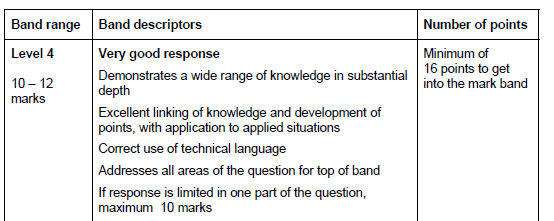 ------------------------------------------------------------------------------------------------------------------------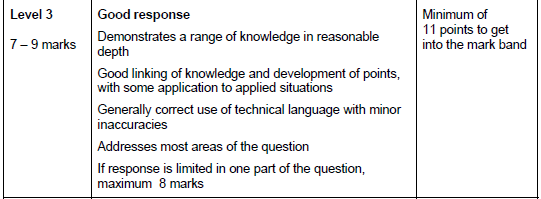 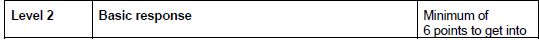 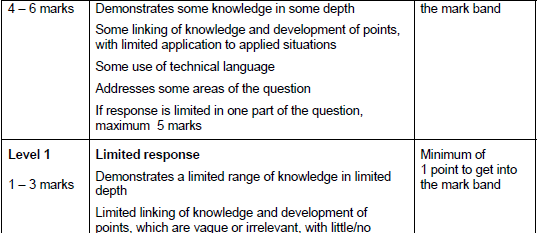 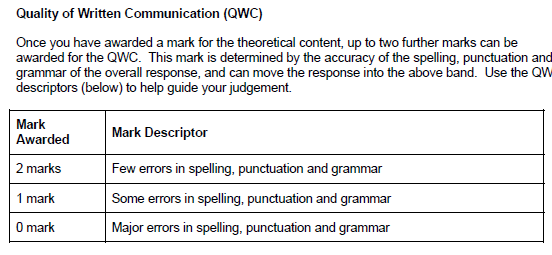 